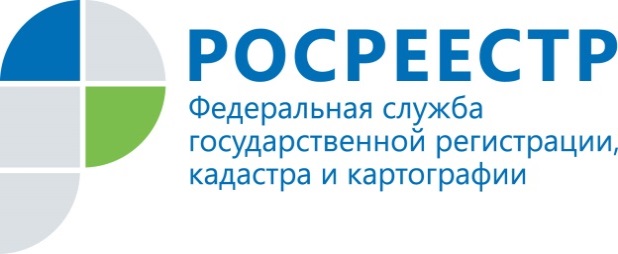 	В Управлении Росреестра по Красноярскому краю состоялся экзамен на соответствие требованиям, предъявляемым к государственным регистраторам правСегодня в Управлении Росреестра по Красноярскому краю состоялось заседание комиссии по приему экзамена  на соответствие требованиям, предъявляемым к государственным регистраторам прав.Сдавали экзамен 19 претендентов – это  государственные гражданские служащие (работники) из территориальных органов Росреестра и ФГБУ «ФКП Росреестра» по Новосибирской области, Кемеровской области – Кузбассу и Красноярскому краю. В соответствии с приказом Росреестра, Управление Росреестра по Красноярскому краю  является  базовой площадкой на территории Сибирского федерального округа, где осуществляется прием экзаменов на должность государственного регистратора прав. С начала 2019 года в Управлении проведено 5 заседаний экзаменационной комиссии, успешно сдали экзамен 87 специалистов.Сведения о государственных регистраторах вносятся в специальный реестр, утвержденный приказом Минэкономразвития России от 19.11.2015 № 860 «Об утверждении порядка ведения и состава сведений реестра государственных регистраторов прав». На сегодняшний день в реестр государственных регистраторов прав внесены данные о 268 государственных регистраторах в Красноярском крае, имеющих статус «действующий».Информация о работе экзаменационной комиссии размещена на официальном сайте Росреестра www.rosreestr.ru (Главная/ О Росреестре, Кадровое обеспечение/ Порядок поступления и прохождения государственной службы/ Аттестация гражданских служащих/ Красноярский край).
Экзамены принимаются по графику, очередной экзамен в г. Красноярске в Управлении Росреестра  состоится 23 октября 2019 года.Пресс-службаУправления Росреестра по Красноярскому краю: тел.: (391) 2-226-767, (391)2-226-756е-mail: pressa@r24.rosreestr.ruсайт: https://www.rosreestr.ru «ВКонтакте» http://vk.com/to24.rosreestr«Instagram»: rosreestr_krsk24 